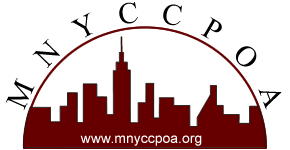 Application for the Alva C. Cooper Awards
for Best Practices In Career Development
If you have any questions, you can e-mail Laurie Joseph, laurie.joseph@ncc.edu, or call her at 516-572-7132.  E-MAIL THIS COMPLETED APPLICATION TO THE ALVA C. COOPER AWARDS COMMITTEE CHAIR LAURIE JOSEPH, laurie.joseph@ncc.edu.edu The deadline is January 17, 2014.If you do not receive a confirmation email in a few days, please contact Laurie at (516) 572-7132.First NameLast NameTitleNames and titles  of additional applicant (s)Name of InstitutionName of DepartmentMailing Address – StreetCityStateZipTelephone NumberE-mail addressSubmission TitleAre you a current member of MNYCCPOA?  (Please note that membership in MNYCCPOA is a requirement for applying.)Description of Best PracticeWhat need/problem was addressed by this work?Why was this a significant achievement?  How does this program foster the professional growth of the MNYCCPOA member?How does the program foster the growth of the students/alumni at your institution?Did the program meet its objectives?What were the results/outcomes of this work?  Please provide quantitative or qualitative information when available/appropriate.Additional Information (optional) Are you are mailing supporting materials?If yes, please email supporting materials to Laurie Joseph laurie.joseph@ncc.edu 